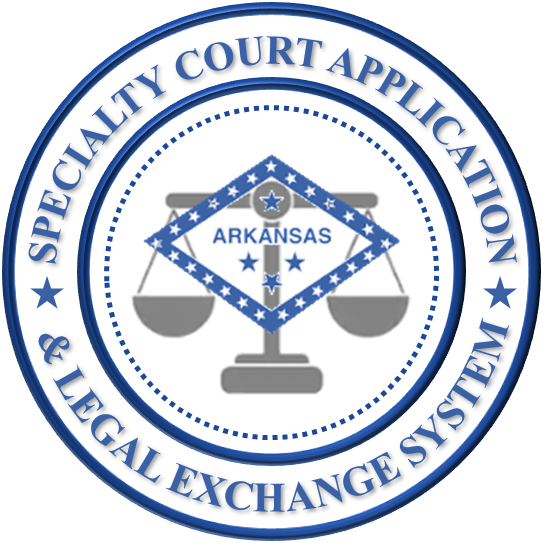 Application Name: SCALES (Specialty Court Application & Legal Exchange System)Release #:1.2.7Release Date:7/16/2021Audience: Current SCALES usersSummary of Release: The focus of this release is to enhance the Home Dashboard with more detailed reports for applicants, active participants, graduates, and terminations. It is designed to allow users a quick glance of their program(s) and to make information generally requested by the community and in grant applications, such as demographics, readily accessible.Details of Release: The following dashboard reports were enhanced and/or added to the Home DashboardNo other changes were made in this release.DASHBOARD REPORTDESCRIPTIONACTIVE CASES BY COURTactive cases (phase not GRADUATED, TERMINATED, or TRANSFERRED) by county/location/case typeCASES BY RACE BY COURTrace of active cases (phase not GRADUATED, TERMINATED, or TRANSFERRED) by county/location/case typeGRADUATES BY RACE BY COURTrace of graduated cases by county/location/case typeTERMINATIONS BY RACE BY COURTrace of terminated cases by county/location/case typeCASES BY GENDER BY COURTgender of active cases (phase not GRADUATED, TERMINATED, or TRANSFERRED) by county/location/case typeGRADUATES BY GENDER BY COURTgender of graduated by county/location/case typeTERMINATIONS BY GENDER BY COURTgender of terminated by county/location/case typeCASES BY AGE BY COURTage of active cases (phase not GRADUATED, TERMINATED, or TRANSFERRED) by county/location/case typeGRADUATES BY AGE BY COURTage of graduated by county/location/case typeTERMINATIONS BY AGE BY COURTage of terminated by county/location/case typePRIMARY DRUG OF CHOICE BY COURTprimary drug(s) of choice at time of application by county/location/case typeDRUG TESTINGdrug tests completed by county/location/case typePOSITIVE SUBSTANCES AND ADULTERATIONSpositive substances and adulterations by county/location/case typeAPPLICATION STATUSapplication status by county/locationREJECT REASONSreject reasons by county/location for rejected applicantsRANT SCORES BY APPLICANT STATUSrant scores by county/location for all applicantsRANT SCORES BY GRADUATIONrant scores by county/location/case type for graduates onlyAVERAGE LENGTH OF STAY IN PROGRAM (DAYS)average number of days in program by terms/grads by county/location/case typeAVERAGE LENGTH OF JAIL SACTIONS (DAYS)average length of jail sanctions by days by county/location/case type